48 සූරා අල් ෆත්හ් (ජයග්‍රහණය) ආයත් 1-29 දක්වා.අල් කුර්ආනය< Sinhala>  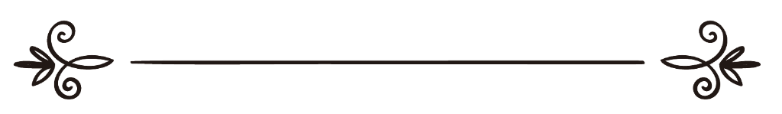 මාහිර් රම්ඩීන් පරිවර්තකඉස්ලාම් හවුස් වෙබ් අඩවියේ සංස්කරණ මණ්ඩලය විචාරය කිරීම ترجمة معاني القرآن الكريم سورة الفتح- 48القرآن الكريمترجمة: ماهر رمدينمراجعة: محمد آساد -نخبة من العلماء الكرام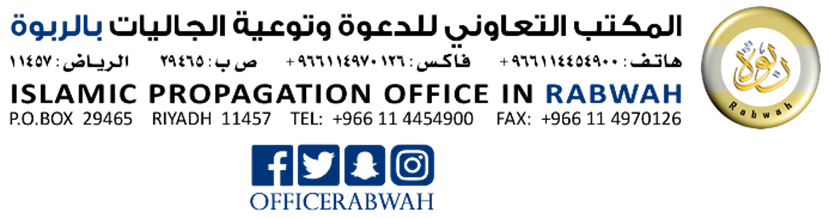 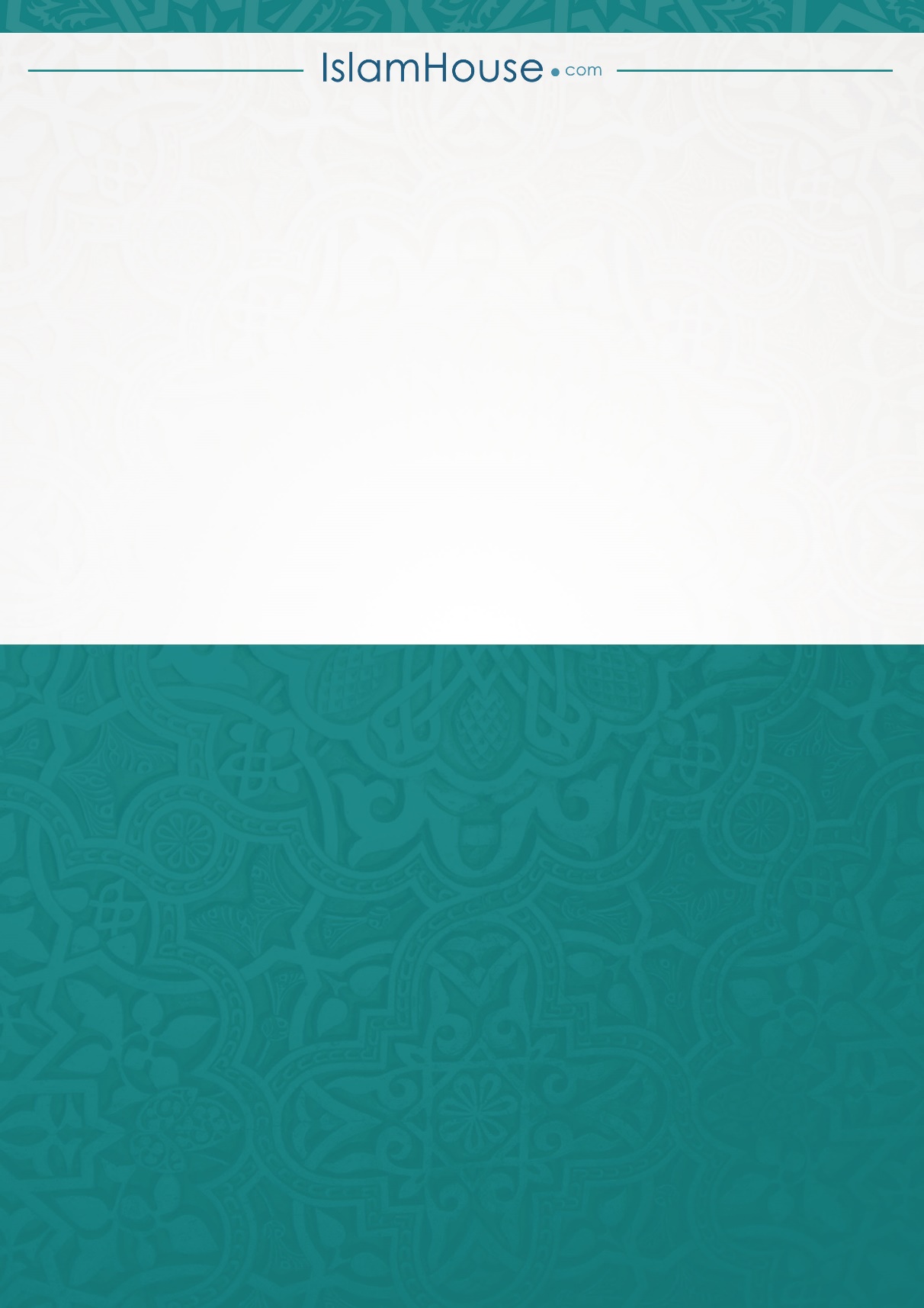 48 සූරත් අල් ෆත්හ් (ජයග්‍රහණය)මක්කාහ්වෙහි දී හෙළිදරව් කෙරුණකි.ආයාත් (වැකි) 29 කි.48 සූරත් අල් ෆත්හ් (ජයග්‍රහණය)මක්කාහ්වෙහි දී හෙළිදරව් කෙරුණකි.ආයාත් (වැකි) 29 කි.بِسْمِ اللهِ الرَّحمنِ الرَّحِيْمِඅපරිමිත දයාන්විත අසමසම කරුණාන්විත අල්ලාහ්ගේ නාමයෙනි.بِسْمِ اللهِ الرَّحمنِ الرَّحِيْمِඅපරිමිත දයාන්විත අසමසම කරුණාන්විත අල්ලාහ්ගේ නාමයෙනි.1-7 හුදෙය්බිය්යා සාම ගිවිසුම.1-7 හුදෙය්බිය්යා සාම ගිවිසුම.(අහෝ නබිවරය!) නියත වශයෙන්ම අපි නුඹට ප්‍රකට ජයකින් ජයක් ලබා දුනිමු.إِنَّا فَتَحْنَا لَكَ فَتْحًا مُبِينًا {1}නුඹේ පාපයෙන් පෙර සිදු වූ දෑ හා පසු සිදු වූ දෑ සඳහා අල්ලාහ් නුඹට සමාව දෙනු පිණිසත් ඔහුගේ ආශිර්වාදය නුඹ වෙත සම්පූර්ණ කරනු පිණිසත් ඍජු මාර්ගය වෙත නුඹට ඔහු මග පෙන්වනු පිණිසත්ය.لِيَغْفِرَ لَكَ اللَّهُ مَا تَقَدَّمَ مِنْ ذَنْبِكَ وَمَا تَأَخَّرَ وَيُتِمَّ نِعْمَتَهُ عَلَيْكَ وَيَهْدِيَكَ صِرَاطًا مُسْتَقِيمًا {2}තවද අති බලවත් උපකාරයකින් අල්ලාහ් නුඹට උදව් කරනු ඇත.وَيَنْصُرَكَ اللَّهُ نَصْرًا عَزِيزًا {3}දේව විශ්වාසවන්තයින්ගේ සිත් තුළට ඔවුන්ගේ විශ්වාසය සමගම විශ්වාසය වැඩි කර ගනු පිණිස ශාන්තභාවය පහළ කළේ ඔහුය. අහස්හි හා මහපොළොවේ සේනාවන් අල්ලාහ් සතුය. තවද අල්ලාහ් සර්ව ඥානී මහා ප්‍රඥාවන්ත විය.هُوَ الَّذِي أَنْزَلَ السَّكِينَةَ فِي قُلُوبِ الْمُؤْمِنِينَ لِيَزْدَادُوا إِيمَانًا مَعَ إِيمَانِهِمْ ۗ وَلِلَّهِ جُنُودُ السَّمَاوَاتِ وَالْأَرْضِ ۚ وَكَانَ اللَّهُ عَلِيمًا حَكِيمًا {4}තවද ඔහු දේව විශ්වාස කරන්නන් හා විශ්වාස කරන්නියන් ඒවාට පහළින් ගංගාවෝ ගලා බස්නා (ස්වර්ග) උයන් වලට ඇතුළත් කරනු පිණිසය. ඔවුන් එහි සදාතනිකයින්ය. ඔවුන්ගේ පාපයන් ඔවුන්ගෙන් ඔහු පහ කරනු ඇත. එය අල්ලාහ් අබියස අතිමහත් ජයග්‍රහණයයි.لِيُدْخِلَ الْمُؤْمِنِينَ وَالْمُؤْمِنَاتِ جَنَّاتٍ تَجْرِي مِنْ تَحْتِهَا الْأَنْهَارُ خَالِدِينَ فِيهَا وَيُكَفِّرَ عَنْهُمْ سَيِّئَاتِهِمْ ۚ وَكَانَ ذَٰلِكَ عِنْدَ اللَّهِ فَوْزًا عَظِيمًا {5}තවද අල්ලාහ් පිළිබඳ නරක සිතුවිලි ඇති කර ගත් කුහකයින් හා කුහක කාන්තාවන්ටත් දෙවියන්ට ආදේශ තබන්නන් හා ආදේශ තබන්නියන්ටත් ඔහු දඬුවම් කරනු ඇත. ඔවුන් වෙත නපුර වෙළා ගනු ඇත. අල්ලාහ් ඔවුන් කෙරෙහි කෝප විය. තවද ඔවුනට ඔහු ශාප කළේය. තවද ඔවුනට නිරය සූදානම් කළේය. තවද යොමු වන ස්ථානයෙන් එය නපුරු විය.وَيُعَذِّبَ الْمُنَافِقِينَ وَالْمُنَافِقَاتِ وَالْمُشْرِكِينَ وَالْمُشْرِكَاتِ الظَّانِّينَ بِاللَّهِ ظَنَّ السَّوْءِ ۚ عَلَيْهِمْ دَائِرَةُ السَّوْءِ ۖ وَغَضِبَ اللَّهُ عَلَيْهِمْ وَلَعَنَهُمْ وَأَعَدَّ لَهُمْ جَهَنَّمَ ۖ وَسَاءَتْ مَصِيرًا {6}අහස් හා මහපොළොවේ සේනාවන් අල්ලාහ් සතුය. තවද අල්ලාහ් මහා ප්‍රඥාවන්ත සර්ව බලධාරියා විය.وَلِلَّهِ جُنُودُ السَّمَاوَاتِ وَالْأَرْضِ ۚ وَكَانَ اللَّهُ عَزِيزًا حَكِيمًا {7}8-10 හුදෙයිබියාහි මුහම්මද් (සල්ලල්ලාහු අලය්හි වසල්ලම්) තුමාණන්හට එතුමාගේ මිතුරන් දුන් ප්‍රතිඥාව.8-10 හුදෙයිබියාහි මුහම්මද් (සල්ලල්ලාහු අලය්හි වසල්ලම්) තුමාණන්හට එතුමාගේ මිතුරන් දුන් ප්‍රතිඥාව.නියත වශයෙන්ම අපි නුඹ සාක්ෂිකරුවෙකු හා ශුභාරංචි පවසන්නෙකු හා අවවාද කරන්නෙකු වශයෙන් එව්වෙමු.إِنَّا أَرْسَلْنَاكَ شَاهِدًا وَمُبَشِّرًا وَنَذِيرًا {8}නුඹලා අල්ලාහ් හා ඔහුගේ දූතයාණන් විශ්වාස කොට තවද නුඹලා ඔහුට උදව් කොට තවද නුඹලා ඔහුට ගරුබුහුමන් කොට තවද නුඹලා ඔහු(අල්ලාහ්) උදේ සවස සුවිශුද්ධ කරනු පිණිසය.لِتُؤْمِنُوا بِاللَّهِ وَرَسُولِهِ وَتُعَزِّرُوهُ وَتُوَقِّرُوهُ وَتُسَبِّحُوهُ بُكْرَةً وَأَصِيلًا {9}නියත වශයෙන්ම නුඹට ප්‍රතිඥා දෙන්නන් වනාහි ඔවුහු ප්‍රතිඥා දෙනුයේ අල්ලාහ්ටය. අල්ලාහ්ගේ අත ඔවුන්ගේ අත් වලට ඉහළිනි. එහෙයින් කවරෙකු (ප්‍රතිඥාව) කඩ කළේ ද නියත වශයෙන්ම එසේ ඔවුන් ප්‍රතිඥාව කඩ කරනුයේ තමන්ට එරෙහිවය. තවද කවර දෙයක් වෙත තමන් අල්ලාහ්ට ප්‍රතිඥා දුන්නේ ද එය ඉටු කළ විට ඔහු මහත් වූ තිළිණයක් ඔහුට පිරිනමනු ඇත.إِنَّ الَّذِينَ يُبَايِعُونَكَ إِنَّمَا يُبَايِعُونَ اللَّهَ يَدُ اللَّهِ فَوْقَ أَيْدِيهِمْ ۚ فَمَنْ نَكَثَ فَإِنَّمَا يَنْكُثُ عَلَىٰ نَفْسِهِ ۖ وَمَنْ أَوْفَىٰ بِمَا عَاهَدَ عَلَيْهُ اللَّهَ فَسَيُؤْتِيهِ أَجْرًا عَظِيمًا {10}11-16. හුදෙයිබිය්යා ගිවිසුමෙන් ඉවත් ව පසුබැස්ස කුහකයින්ගේ සැබෑ තත්ත්වය හා ඔවුනට හිමි ප්‍රතිවිපාකය.11-16. හුදෙයිබිය්යා ගිවිසුමෙන් ඉවත් ව පසුබැස්ස කුහකයින්ගේ සැබෑ තත්ත්වය හා ඔවුනට හිමි ප්‍රතිවිපාකය.අපගේ ධනසම්පත් හා අපගේ පවුල් අප ව නිරත කරවීය. එහෙයින් අපට සමාව දෙනු යැයි ගැමි අරාබිවරුන් අතුරින් පමාවී රැඳී සිටියවුන් නුඹට මතු පවසනු ඇත.  ඔවුන්ගේ සිත් තුළ නැති දෑ ඔවුන්ගේ දිවවල් වලින් ඔවුහු පවසති. ඔහු නුඹලාට යම් හානියක් අපේක්ෂා කළේ නම් හෝ නුඹලාට යම් ප්‍රයෝජනයක් අපේක්ෂා කළේ නම් හෝ අල්ලාහ් වෙත (මැදිහත් වීමට) ශක්තිය දරනුයේ කවුරුන් ද? එසේ නොව, නුඹලා සිදු කරන දෑ පිළිබඳ ව අල්ලාහ් ප්‍රඥාවන්තය.سَيَقُولُ لَكَ الْمُخَلَّفُونَ مِنَ الْأَعْرَابِ شَغَلَتْنَا أَمْوَالُنَا وَأَهْلُونَا فَاسْتَغْفِرْ لَنَا ۚ يَقُولُونَ بِأَلْسِنَتِهِمْ مَا لَيْسَ فِي قُلُوبِهِمْ ۚ قُلْ فَمَنْ يَمْلِكُ لَكُمْ مِنَ اللَّهِ شَيْئًا إِنْ أَرَادَ بِكُمْ ضَرًّا أَوْ أَرَادَ بِكُمْ نَفْعًا ۚ بَلْ كَانَ اللَّهُ بِمَا تَعْمَلُونَ خَبِيرًا {11}එසේ නොව, රසූල්වරයා හා විශ්වාසවන්තයෝ ඔවුන්ගේ පවුල් වෙත කිසිවිටෙක නැවත හැරී නොඑන්නේම යැයි නුඹලා සිතුවෙහුය. එය නුඹලාගේ සිත් තුළ (සාධාරණයක් ලෙස) අලංකාර කර පෙන්වන ලදී. තවද නුඹලා අයපත් සිතුවිල්ලක් ඇති කර ගත්තෙහුය. තවද නුඹලා විනාශ කරනු ලබන පිරිසක් බවට පත්වූයෙහුය.بَلْ ظَنَنْتُمْ أَنْ لَنْ يَنْقَلِبَ الرَّسُولُ وَالْمُؤْمِنُونَ إِلَىٰ أَهْلِيهِمْ أَبَدًا وَزُيِّنَ ذَٰلِكَ فِي قُلُوبِكُمْ وَظَنَنْتُمْ ظَنَّ السَّوْءِ وَكُنْتُمْ قَوْمًا بُورًا{12}කවරෙකු අල්ලාහ් හා ඔහුගේ දහම් දූතයාණන් විශ්වාස නොකළේ ද එවිට නියත වශයෙන්ම එම ප්‍රතික්ෂේපකයින්ට අපි ඇවිළෙන ගින්නක් සූදානම් කළෙමු.وَمَنْ لَمْ يُؤْمِنْ بِاللَّهِ وَرَسُولِهِ فَإِنَّا أَعْتَدْنَا لِلْكَافِرِينَ سَعِيرًا {13}තවද අහස් හා මහපොළොවෙහි ආධිපත්‍යය අල්ලාහ් සතුය. ඔහු අභිමත කරන අයට සමාව දෙයි. තවද ඔහු අභිමත කරන අයට දඬුවම් කරයි. තවද අල්ලාහ් අතික්ෂමාශීලී මහා කරුණාන්විතයාණන් විය.وَلِلَّهِ مُلْكُ السَّمَاوَاتِ وَالْأَرْضِ ۚ يَغْفِرُ لِمَنْ يَشَاءُ وَيُعَذِّبُ مَنْ يَشَاءُ ۚ وَكَانَ اللَّهُ غَفُورًا رَحِيمًا {14}යුද බිමේ (සතුරා දමා ගිය) වස්තුව ගැනීම සඳහා අපත් නුඹලා පසුපසින් එන්නට නුඹලා අපට ඉඩ දෙනුයි පමාවී රැඳී සිටියවුන් කියති. අල්ලාහ්ගේ වදන වෙනස් කිරීමට ඔවුහු අපේක්ෂා නරති. “නුඹලා අප පසුපසින් නොපැමිණෙන්නේය. මීට පෙර අල්ලාහ් පවසා සිටියේ ද එලෙසය” යැයි (නබිවරය) නුඹ පවසනු. එවිට ඔවුහු, “එසේ නොව නුඹලා අපට ඊර්ෂ්‍යා කරන්නෙහුය” යැයි පවසනු ඇත. එසේ නොව ස්වල්පයක් මිස ඔවුහු වටහා නොගන්නන් වූහ.سَيَقُولُ الْمُخَلَّفُونَ إِذَا انْطَلَقْتُمْ إِلَىٰ مَغَانِمَ لِتَأْخُذُوهَا ذَرُونَا نَتَّبِعْكُمْ ۖ يُرِيدُونَ أَنْ يُبَدِّلُوا كَلَامَ اللَّهِ ۚ قُلْ لَنْ تَتَّبِعُونَا كَذَٰلِكُمْ قَالَ اللَّهُ مِنْ قَبْلُ ۖ فَسَيَقُولُونَ بَلْ تَحْسُدُونَنَا ۚ بَلْ كَانُوا لَا يَفْقَهُونَ إِلَّا قَلِيلًا {15}නුඹලා වඩාත් බලාධිකාරයෙන් යුත් පිරිසකට එරෙහිව කැඳවනු ලබන්නේය. නුඹලා ඔවුන් සමග සටන් කරනු ඇත, එසේ නැතහොත් ඔවුන් යටත් වනු ඇත යැයි ගැමි අරාබිවරුන් අතුරින් පමාවී රැඳී සිටියවුන්හට (නබිවරය) නුඹ පවසනු. එහෙයින් නුඹලා (නියෝගයට) අවනත වූයෙහු නම් අල්ලාහ් නුඹලාට යහපත් කුලියක් පිරිනමනු ඇත. නමුත් නුඹලා මීට පෙර හැරී ගියාක් මෙන් නුඹලා හැරුණේ නම් ඔහු නුඹලාට වේදනීය දඬුවමකින් දඬුවම් කරනු ඇත.قُلْ لِلْمُخَلَّفِينَ مِنَ الْأَعْرَابِ سَتُدْعَوْنَ إِلَىٰ قَوْمٍ أُولِي بَأْسٍ شَدِيدٍ تُقَاتِلُونَهُمْ أَوْ يُسْلِمُونَ ۖ فَإِنْ تُطِيعُوا يُؤْتِكُمُ اللَّهُ أَجْرًا حَسَنًا ۖ وَإِنْ تَتَوَلَّوْا كَمَا تَوَلَّيْتُمْ مِنْ قَبْلُ يُعَذِّبْكُمْ عَذَابًا أَلِيمًا {16}17. නිදහසට කරුණු ඇති ව අරගලයට සහභාගී නොවූ සහාබාවරුන් නිදොස් කරලීම.17. නිදහසට කරුණු ඇති ව අරගලයට සහභාගී නොවූ සහාබාවරුන් නිදොස් කරලීම.(සටනට සහභාගී නොවීම) අන්ධයා මත වරදක් නොවේ. තවද ආබාධිතයා  මත ද වරදක් නොවේ. රෝගියා මත ද වරදක් නොවේ. තවද කවරෙකු අල්ලාහ් හා ඔහුගේ දූතයාණන්ට අවනත වන්නේ ද ඒවාට පහළින් ගංගාවෝ ගලා බස්නා (ස්වර්ග) උයන් වලට ඔහු ඔහු ව ඇතුළත් කරයි. නමුත් කවරෙකු පිටුපාන්නේ ද ඔහු වේදනීය දඬුවමකින් ඔහුට දඬුවම් කරයි.لَيْسَ عَلَى الْأَعْمَىٰ حَرَجٌ وَلَا عَلَى الْأَعْرَجِ حَرَجٌ وَلَا عَلَى الْمَرِيضِ حَرَجٌ ۗ وَمَنْ يُطِعِ اللَّهَ وَرَسُولَهُ يُدْخِلْهُ جَنَّاتٍ تَجْرِي مِنْ تَحْتِهَا الْأَنْهَارُ ۖ وَمَنْ يَتَوَلَّ يُعَذِّبْهُ عَذَابًا أَلِيمًا {17}18-26. “රිළ්වාන් ගිවිසුම” එහි ප්‍රතිඥා දුන් අයගේ මහිමය එහි ප්‍රතිඵල සහ සාම ගිවිසුමේ ප්‍රයෝජන.18-26. “රිළ්වාන් ගිවිසුම” එහි ප්‍රතිඥා දුන් අයගේ මහිමය එහි ප්‍රතිඵල සහ සාම ගිවිසුමේ ප්‍රයෝජන.ගස යට සිට දේව විශ්වාසීන් නුඹට ප්‍රතිඥා දුන් විට අල්ලාහ් ඔවුන් සැබැවින්ම පිළිගත්තේය. එවිට ඔවුන්ගේ හදවත් තුළ ඇති දෑ ඔහු දැන සිටියේය. එවිට ඔවුන් වෙත ශාන්තභාවය පහළ කළේය. තවද සමීපයෙන් පවත්නා ජයග්‍රහණයක්  ඔවුනට ඇති කළේය. (යුද පිටියේ හැර දමා යන) අධික යුද සම්පත් ද (පිරිනැමීය.) ඔවුහු එය ගනු ඇත. තවද අල්ලාහ් සර්ව බලධාරී මහා ප්‍රඥාවන්ත විය.لَقَدْ رَضِيَ اللَّهُ عَنِ الْمُؤْمِنِينَ إِذْ يُبَايِعُونَكَ تَحْتَ الشَّجَرَةِ فَعَلِمَ مَا فِي قُلُوبِهِمْ فَأَنْزَلَ السَّكِينَةَ عَلَيْهِمْ وَأَثَابَهُمْ فَتْحًا قَرِيبًا{18} وَمَغَانِمَ كَثِيرَةً يَأْخُذُونَهَا ۗ وَكَانَ اللَّهُ عَزِيزًا حَكِيمًا {19}අධික ලෙසින් (සතුරන් විසින් යුද පිටියේ හැර දමා ගිය) යුද සම්පත්, නුඹලා එය ලබාගනු ඇතැයි අල්ලාහ් නුඹලාට ප්‍රතිඥා දුන්නේය. එමෙන්ම නුඹලාට ඔහු මෙය කල් ඇති ව ද දී ඇත. තවද ඔහු ජනයාගේ අත් නුඹලාගෙන් වැළැක්වීය. තවද එය විශ්වාස කරන්නන් හට සංඥාවක් වනු පිණිස හා ඔහු නුඹලාට ඍජු මාර්ගය පෙන්වනු පිණිසය. وَعَدَكُمُ اللَّهُ مَغَانِمَ كَثِيرَةً تَأْخُذُونَهَا فَعَجَّلَ لَكُمْ هَٰذِهِ وَكَفَّ أَيْدِيَ النَّاسِ عَنْكُمْ وَلِتَكُونَ آيَةً لِلْمُؤْمِنِينَ وَيَهْدِيَكُمْ صِرَاطًا مُسْتَقِيمًا {20}නුඹලා (තවමත්) ඒ මත බලය නොමැති තවත් (ජයග්‍රාහී) දෑ ද ඇත. අල්ලාහ් ඒවා සැබැවින්ම වට කරගෙන සිටියි. තවද අල්ලාහ් සියලු දෑ කෙරෙහි බලාධිකාරියෙකු විය.وَأُخْرَىٰ لَمْ تَقْدِرُوا عَلَيْهَا قَدْ أَحَاطَ اللَّهُ بِهَا ۚ وَكَانَ اللَّهُ عَلَىٰ كُلِّ شَيْءٍ قَدِيرًا {21}තවද ප්‍රතික්ෂේප කළවුන් නුඹලා සමග සටන් වැදුණේ නම් ඔවුන් පසුපස හැරී (දුව) යනු ඇත. පසු ව ඔවුන් කිසිදු ආරක්ෂකයකු හෝ උදව්කරුවෙකු හෝ නොලබනු ඇත.وَلَوْ قَاتَلَكُمُ الَّذِينَ كَفَرُوا لَوَلَّوُا الْأَدْبَارَ ثُمَّ لَا يَجِدُونَ وَلِيًّا وَلَا نَصِيرًا {22}(එය) මීට පෙර ඉකුත් ව ගිය අල්ලාහ්ගේ පිළිවෙතයි. තවද අල්ලාහ්ගේ පිළිවෙතෙහි කිසිදු වෙනස් කිරීමක් නුඹ නොදකින්නේමය.سُنَّةَ اللَّهِ الَّتِي قَدْ خَلَتْ مِنْ قَبْلُ ۖ وَلَنْ تَجِدَ لِسُنَّةِ اللَّهِ تَبْدِيلًا {23}මක්කාව තුළ ඔවුන්ගේ අත් නුඹලාගෙන් ද නුඹලාගේ අත් ඔවුන්ගෙන් ද වැළැක්වූයේ ඔහුය. පසුව ඔවුනට එරෙහි ව ඔහු නුඹලාට ජය ලබා දුන්නේය. තවද නුඹලා සිදු කරන දෑ පිළිබඳ ව අල්ලාහ් සර්ව නිරීක්ෂක විය.وَهُوَ الَّذِي كَفَّ أَيْدِيَهُمْ عَنْكُمْ وَأَيْدِيَكُمْ عَنْهُمْ بِبَطْنِ مَكَّةَ مِنْ بَعْدِ أَنْ أَظْفَرَكُمْ عَلَيْهِمْ ۚ وَكَانَ اللَّهُ بِمَا تَعْمَلُونَ بَصِيرًا{24}මස්ජිදුල් හරාම් (හෙවත් ශුද්ධ දේවස්ථානයෙන්) හා රඳවා තබනු ලැබූ සත්ව කැපයන් එම ස්ථානයට ළඟා වීමෙන් නුඹලා ව වැළැක්වූයේ ප්‍රතික්ෂේප කළවුන් වන ඔවුහුමය. නුඹලා නොදන්නා විශ්වාස කරන පිරිමින් හා විශ්වාස කරන කාන්තාවන් එහි නොවී නම්, නුඹලා ඔවුන් පාගා දමන්නට අවස්ථා  තිබුණි. එවිට ඔවුන් හේතුවෙන් නොදැනුවත්වම  නුඹලාට පාපයක් ඇතිවන්නට තිබුණි. (එය මක්කාව තුළ සිටි අය අතුරින්) අල්ලාහ් අභිමත කරන අයට ඔහුගේ දයාව තුළ ඔහු ඇතුළත් කරනු පිණිසය. ඔවුන් (විශ්වාස කළවුන්) මොවුන්ගෙන් වෙන් ව සිටියා නම් මොවුන් අතුරින් වු ප්‍රතික්ෂේප කළවුනට සැබැවින් දැඩි දඬුවමකින් අපි දඬුවම් කරන්නට තිබුණි.هُمُ الَّذِينَ كَفَرُوا وَصَدُّوكُمْ عَنِ الْمَسْجِدِ الْحَرَامِ وَالْهَدْيَ مَعْكُوفًا أَنْ يَبْلُغَ مَحِلَّهُ ۚ وَلَوْلَا رِجَالٌ مُؤْمِنُونَ وَنِسَاءٌ مُؤْمِنَاتٌ لَمْ تَعْلَمُوهُمْ أَنْ تَطَئُوهُمْ فَتُصِيبَكُمْ مِنْهُمْ مَعَرَّةٌ بِغَيْرِ عِلْمٍ ۖ لِيُدْخِلَ اللَّهُ فِي رَحْمَتِهِ مَنْ يَشَاءُ ۚ لَوْ تَزَيَّلُوا لَعَذَّبْنَا الَّذِينَ كَفَرُوا مِنْهُمْ عَذَابًا أَلِيمًا {25}අඥාන කාලයේ පිළිකුල මෙන් පිළකුල තම හදවත් තුළ ප්‍රතික්ෂේප කළවුන් ඇති කර ගත් අවස්ථාවේ අල්ලාහ් තම දූතයාණන් හා විශ්වාසීන් කෙරෙහි තම ශාන්තභාවය පහළ කළේය. බිය බැතිමත්භාවයේ ප්‍රකාශය ඔවුන් වෙත ස්ථාවර කළේය. තවද ඔවුහු එයට වඩාත් සුදුස්සෝ හා එහි හිමිකරුවෝ වූහ. තවද අල්ලාහ් සියලු දෑ පිළිබඳ ව සර්ව ඥානියෙකු විය.إِذْ جَعَلَ الَّذِينَ كَفَرُوا فِي قُلُوبِهِمُ الْحَمِيَّةَ حَمِيَّةَ الْجَاهِلِيَّةِ فَأَنْزَلَ اللَّهُ سَكِينَتَهُ عَلَىٰ رَسُولِهِ وَعَلَى الْمُؤْمِنِينَ وَأَلْزَمَهُمْ كَلِمَةَ التَّقْوَىٰ وَكَانُوا أَحَقَّ بِهَا وَأَهْلَهَا ۚ وَكَانَ اللَّهُ بِكُلِّ شَيْءٍ عَلِيمًا {26}27-29 අල්ලාහ්ගේ දූතයාණන් (සල්ලල්ලාහු අලය්හි වසල්ලම්) තුමා දුටු සිහින ය.27-29 අල්ලාහ්ගේ දූතයාණන් (සල්ලල්ලාහු අලය්හි වසල්ලම්) තුමා දුටු සිහින ය.ඇත්ත වශයෙන් ම අල්ලාහ් ඔහුගේ දූතයාණන්හට සැබෑ ලෙසින්ම හීනය සත්‍යය කළේය. අල්ලාහ් අභිමත කළේ නම් බියකින් තොර ව නුඹලාගේ හිස් මුඩු කරන්නන් ලෙසින් හා කොට කරන්නන් ලෙසින් ද ආරක්ෂා සහගත ලෙසින් ද මස්ජිදුල් හරාමය වෙත පිවිසෙනු ඇත. නුඹලා නොදන්නා දෑ ඔහු දැන සිටී. ඊට අමතර ව සමීප (කාලය තුළ) ජයග්‍රහණයක් ඔහු ඇති කළේය.لَقَدْ صَدَقَ اللَّهُ رَسُولَهُ الرُّؤْيَا بِالْحَقِّ ۖ لَتَدْخُلُنَّ الْمَسْجِدَ الْحَرَامَ إِنْ شَاءَ اللَّهُ آمِنِينَ مُحَلِّقِينَ رُءُوسَكُمْ وَمُقَصِّرِينَ لَا تَخَافُونَ ۖ فَعَلِمَ مَا لَمْ تَعْلَمُوا فَجَعَلَ مِنْ دُونِ ذَٰلِكَ فَتْحًا قَرِيبًا {27}ඔහු වනාහි, එය ඒ සියලු දහම් වලට ඉහළින් පිහිටීම පිණිස යහමග හා සත්‍යය දහම සමග ඔහුගේ දූතයාණන් එව්වේය. අල්ලාහ් සාක්ෂිකරුවෙකු වශයෙන් ප්‍රමාණවත්ය.هُوَ الَّذِي أَرْسَلَ رَسُولَهُ بِالْهُدَىٰ وَدِينِ الْحَقِّ لِيُظْهِرَهُ عَلَى الدِّينِ كُلِّهِ ۚ وَكَفَىٰ بِاللَّهِ شَهِيدًا {28}මුහම්මද් අල්ලාහ්ගේ දූතයාණන්ය. තවද ඔහු සමග සිටින්නවුන් දේව ප්‍රතික්ෂේපකයින් මත දැඩි ව කටයුතු කරන්නෝ වෙති. තමන් අතර කාරුණික ව කටයුතු කරන්නෝ වෙති. ඔවුන් රුකූඃ කරන්නන් ලෙසින් ද සුජූද් කරන්නන් ලෙසින් ද අල්ලාහ්ගේ භාග්‍යය හා ඔහුගේ තෘප්තිය සොයනු නුඹ දකිනු ඇත. සුජූද් හේතුවෙන් ඔවුන්ගේ මුහුණු මත ඔවුන්ගේ සලකුණු පවතී. එය තව්රාත්හි සඳහන් ඔවුන්ගේ උපමාවයි. ඉන්ජීලයේ සඳහන් ඔවුන්ගේ උපමාව එහි දලු දමන භෝගයක් මෙනි.  පසු ව එය ශක්තිමත් කරයි. පසු ව එය විශාල වෙයි. පසුව ගොවීන් මවිත කරන අයුරින් එහි කඳන්  මත ස්ථාවර ව පිහිටයි. එය දේව ප්‍රතික්ෂේපකයින් එමගින් ඔහු කෝප කරවනු පිණිස. ඔවුන් අතුරින් විශ්වාස කොට යහකම් කළවුන්ට සමාව හා අතිමහත් ප්‍රතිඵල ඇති බව අල්ලාහ් ප්‍රතිඥා දුන්නේය.مُحَمَّدٌ رَسُولُ اللَّهِ ۚ وَالَّذِينَ مَعَهُ أَشِدَّاءُ عَلَى الْكُفَّارِ رُحَمَاءُ بَيْنَهُمْ ۖ تَرَاهُمْ رُكَّعًا سُجَّدًا يَبْتَغُونَ فَضْلًا مِنَ اللَّهِ وَرِضْوَانًا ۖ سِيمَاهُمْ فِي وُجُوهِهِمْ مِنْ أَثَرِ السُّجُودِ ۚ ذَٰلِكَ مَثَلُهُمْ فِي التَّوْرَاةِ ۚ وَمَثَلُهُمْ فِي الْإِنْجِيلِ كَزَرْعٍ أَخْرَجَ شَطْأَهُ فَآزَرَهُ فَاسْتَغْلَظَ فَاسْتَوَىٰ عَلَىٰ سُوقِهِ يُعْجِبُ الزُّرَّاعَ لِيَغِيظَ بِهِمُ الْكُفَّارَ ۗ وَعَدَ اللَّهُ الَّذِينَ آمَنُوا وَعَمِلُوا الصَّالِحَاتِ مِنْهُمْ مَغْفِرَةً وَأَجْرًا عَظِيمًا {29}